PRELAB:  MEASUREMENT / DENSITY       This line is the “0” for the Vernier scale. Use its position to read the last value before the decimal point.                                           It often sits between two values on the main scale. Record the smaller value.			       We now use the rest of the Vernier scale to determine the decimal places.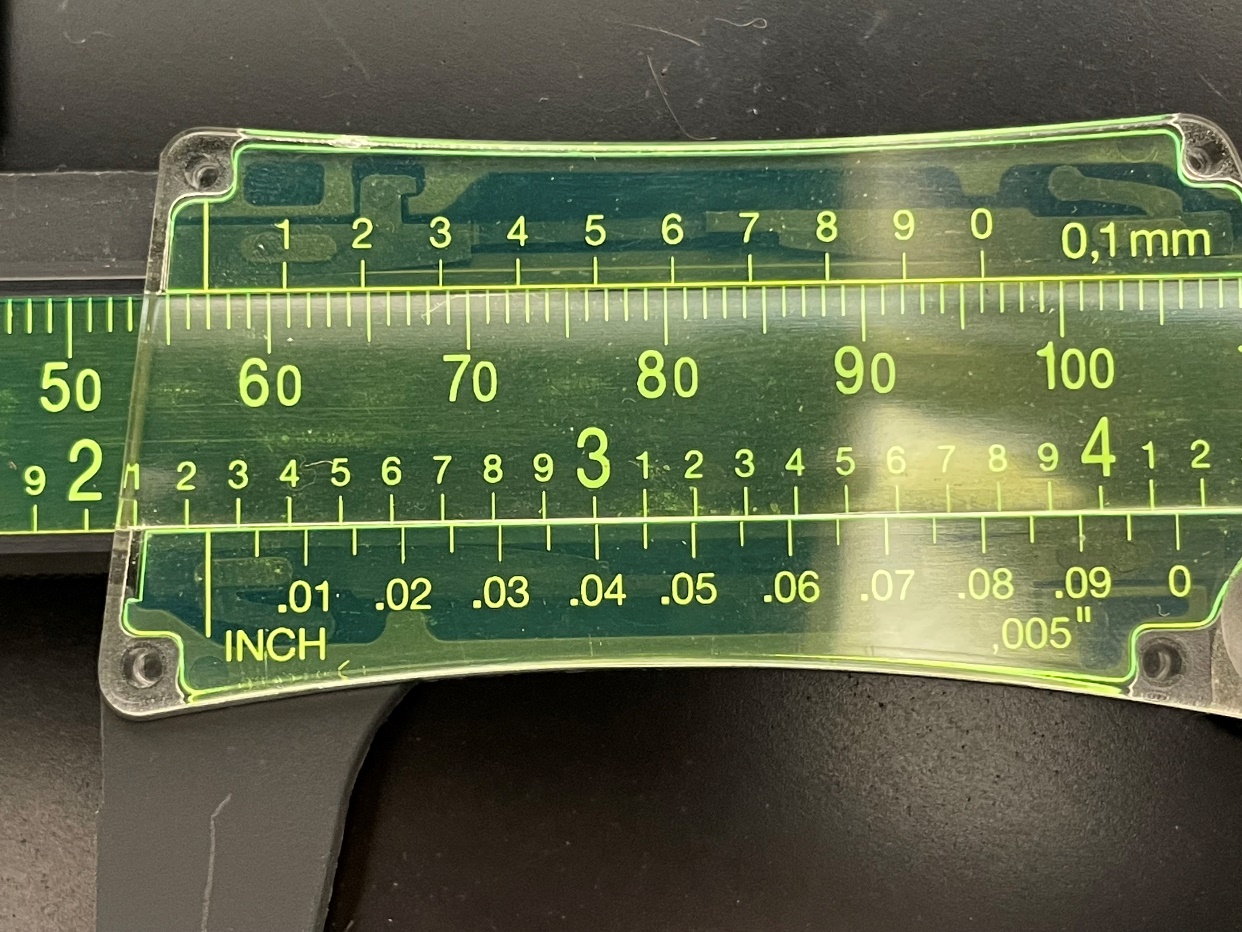 Find the first value on the Vernier scale which matches perfectly with the main scale.  Use that value.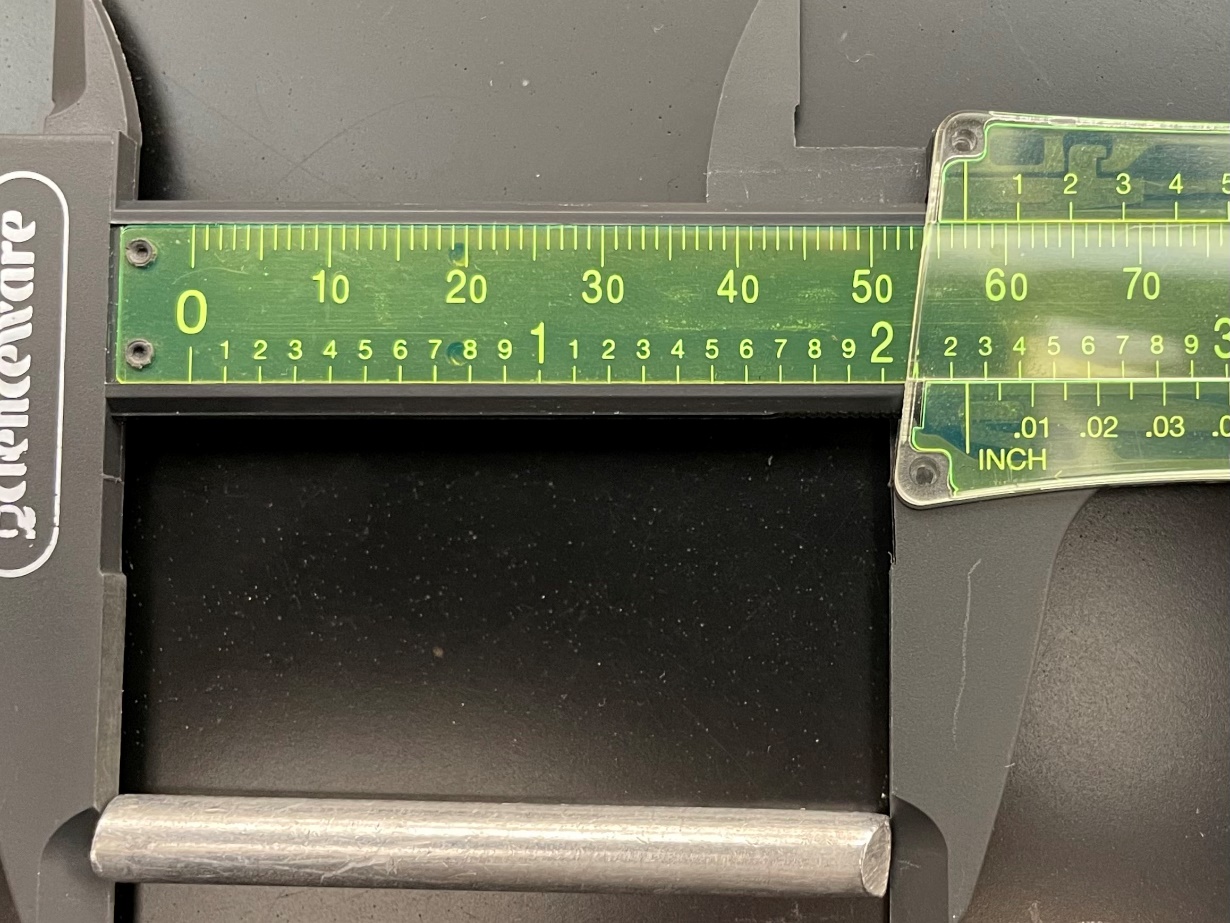 There are two criteria for your recorded measurements of length, width and height.  The unit must have two decimal places and be recorded in the unit of centimeters.  Our Vernier calipers measure in millimeters, so to get to centimeters you must divide each reading by 10. 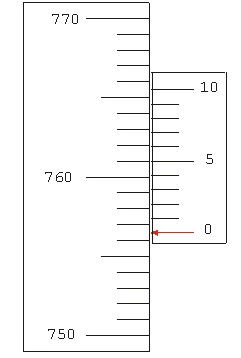                                          SCALE                                         VERNIERhttps://faraday.physics.utoronto.ca/PVB/Harrison/Vernier/Vernier.htmlWhat if the Vernier, at 0 matches perfectly with the scale?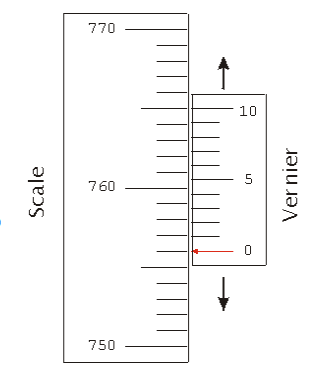 https://faraday.physics.utoronto.ca/PVB/Harrison/Vernier/Vernier.htmlWhat if no Vernier measurement matches perfectly with the scale? 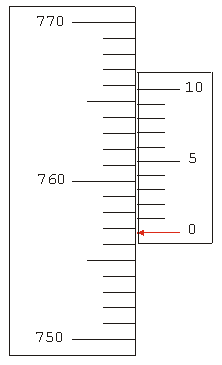                                          SCALE                                         VERNIERhttps://faraday.physics.utoronto.ca/PVB/Harrison/Vernier/Vernier.htmlReading a Graduated Cylinder:  Whenever making a measurement with a graduated cylinder, the recorded value must be read to the smallest marked division and then have an estimated value.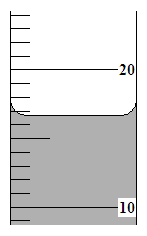 So, study the following diagram representing part of a graduated cylinder:            Notice that the smallest marked division is in 1 mL intervals.	I've tried to show you this, by writing in the values, between            10 and 20 ...trying to match the numbers up with the markings.	Since you can read the meniscus of the fluid to 1 mL, you should             then estimate one more value, and instead of recording a whole 	number (such as 16 or 17) ... you should record to a tenth or 0.1 ml	A good answer would be 16.7 mL.  Someone else may record 16.8 mL or 16.9 mL.  Okay!	You see, the point to estimating one more value, beyond the marking is to better approximate	the reality of the volume.  Recording 16.8 mL may be imperfect ... but it is far better than 	recording 17 mL or worse yet, 16 mL.Look at this diagram:                         You'll notice that there are 10 divisions between 50 and 51 ... this means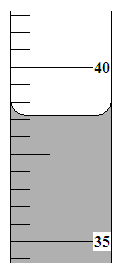 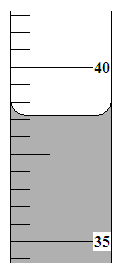 					each marked line represents a 0.1 mL.  Thus, since you can read with					accuracy to 0.1 mL ... you should record the volume to 0.01 mL. 					Hence, recording 50.7 mL is inappropriate.					A far better reading is 50.70 mL or 50.71 mL ... Such a reading lets 					someone know that you used a graduated cylinder that had markings to					0.1 mL, because the reading is written to a hundredth of a mL (0.01 mL)TRY THIS! Complete each of the following practice problems.  Recall that the focus of this section is to practice recording measurements with the correct number of decimal places. Study the diagram.  Then analyzethe division and check it off ().   Once you know the smallest marked division, you know to what extent youneed to actually read the cylinder's volume.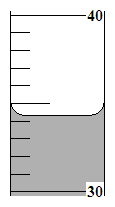 E.g.)  *****************************************************************************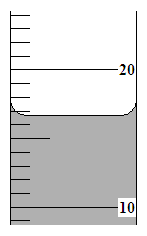 1)  2)								answers:  1) 16.8 mL     your answer can have a ± 0.1 range   								                2)  39.71 mL  your answer can have a ± 0.01 mL range3)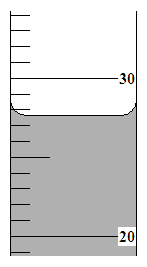 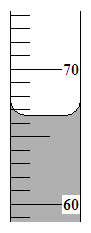 4)  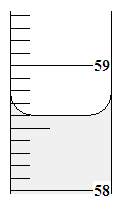 5)  6)  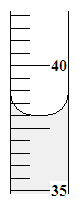 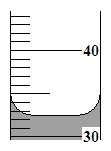 7)  Division Analysis The smallest markeddivision is in betweenthe lines So, this can be read to theAnswer(mL)1 mL0.1 mL0.1 (tenth …1 decimal place)  or0.01 (hundredth…2 decimal places)34.3Division Analysis The smallest marked division is in betweenthe lines So, this can be read to theAnswer(mL)1 mL0.1 mL0.1 (tenth …1 decimal place)  or0.01 (hundredth…2 decimal places)_________Division Analysis The smallest marked division is in betweenthe lines So, this can be read to theAnswer(mL)1 mL0.1 mL0.1 (tenth …1 decimal place)  or0.01 (hundredth…2 decimal places)_________Division Analysis The smallest marked division is in betweenthe lines So, this can be read to theAnswer(mL)1 mL0.1 mL0.1 (tenth …1 decimal place)  or0.01 (hundredth…2 decimal places)_________Division Analysis The smallest marked division is in betweenthe lines So, this can be read to theAnswer(mL)1 mL0.1 mL0.1 (tenth …1 decimal place)  or0.01 (hundredth…2 decimal places)_________Division Analysis The smallest marked division is in betweenthe lines So, this can be read to theAnswer(mL)1 mL0.1 mL0.1 (tenth …1 decimal place)  or0.01 (hundredth…2 decimal places)_________Division Analysis The smallest division is in betweenthe lines So, this can be read to theAnswer(mL)1 mL0.1 mL0.1 (tenth …1 decimal place)  or0.01 (hundredth…2 decimal places)_________Division Analysis The smallest division is in betweenthe lines So, this can be read to theAnswer(mL)1 mL0.1 mL0.1 (tenth …1 decimal place)  or0.01 (hundredth…2 decimal places)_________